East Lancashire Hospice 10K Route 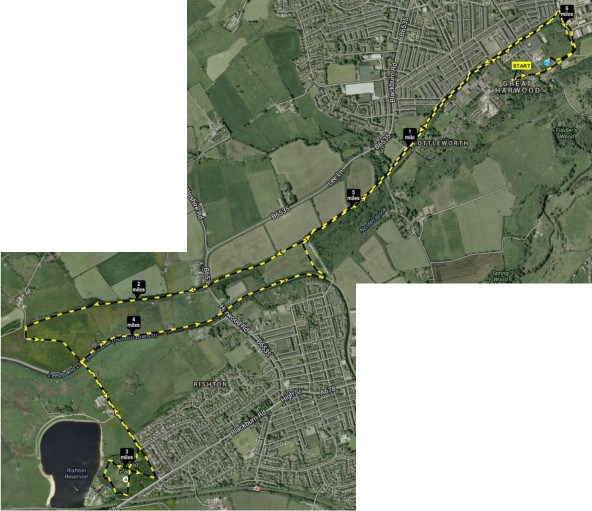 Route descriptionHeys Lane Industrial Estateon to the white path towards Cut Lane at Rishton.Up Cut Lane into Cut Park at Rishton.Around Cut Park on toCut Lane down toLeeds Liverpool Canal and then on to towpathtowards Great HarwoodLeave towpath at Spring Street and back to white path towards Great Harwood. Then head back on to Heys Lane Industrial Estate to finish at Gaskell Motor Bodies.